DNA:A coded________________________________ molecule passed from generation to generation.In ________________________reproduction, or mitosis, an __________________________ copy of the DNA is made.In sexual reproduction, half the DNA from _______ parents is combined (_____________________________________________________) to form a ___________________________offspring. Genes: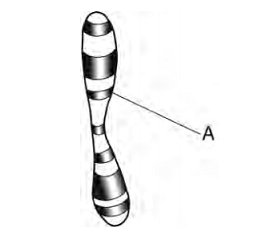 DNA is organized into thousands of genes. Genes are segments of __________ that code for a _________________________.DNA has the ________________________________________________ all of the proteins that make your body. Genes are represented as stripes or ________________________________________________.Genes code for characteristics and ______________________.Genes may be “turned on” or “turned off.” If a gene is coding for a protein, the gene is “on,” or ___________________________.If the gene is not coding for a protein, the gene is “_________,” or not expressed. Gene expression may ONLY be altered by the ____________________________________ !!!!!!!!!!(temperature, weather, sunlight, etc.)DNA: DNA is also called the ______________________________________ or the ___________________________________________The entire DNA is stored in the _____________________ of every cell.Different cells use different ___________________ to do their specific jobsProtein Synthesis:In order to build a protein, DNA instructions must first be turned into a ________________________________.DNA-         GCA   TAC   GATmRNA-The mRNA is then sent to the _____________________________, where it is read 3 bases at a time.Every 3 bases codes for an ______________________________, the building blocks of proteinsEach protein has a ___________________________________________ of amino acids.The sequence of amino acids determines the __________________ of the proteinIf you change the amino acid sequence, the ____________________ of the protein might change.Mutations:A mutation is any change in the _______________ sequence of a gene._______________________________________________________________________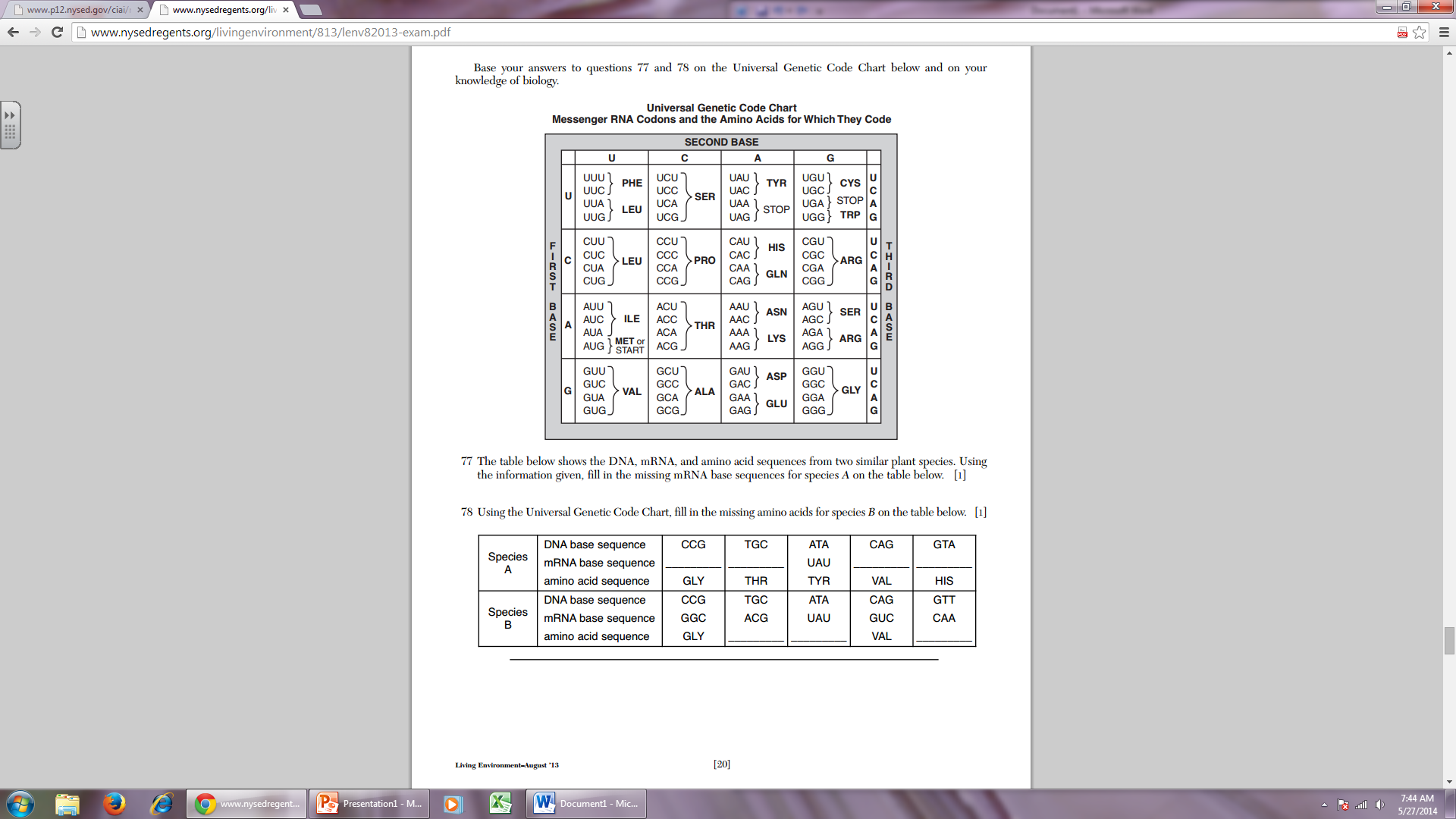 DNADNAmRNAGCAT